LATIHAN PRA UTS SEMESTER GENAP 2009/2010Buatlah sebuah file dengan tampilan sebagai berikut !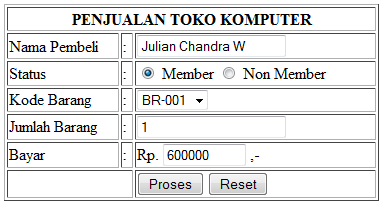 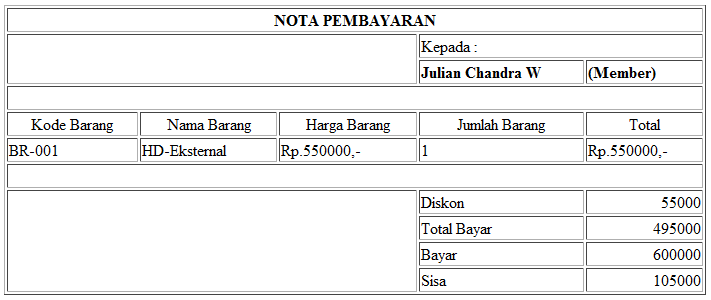 Ketentuan :Sisipkan option pilihan pada objek form kode barang (List Box) pada saat masukkan data, dengan ketentuan pilihan barang :Selamat Bekerja !!!Kode BarangNama BarangHarga BarangDiskonDiskonKode BarangNama BarangHarga BarangMemberNon MemberBR-001HD-Eksternal55000010 %0 %BR-002Memory 2Gb75000015 %10 %BR-003Mainboard90000020 %10 %BR-004LCD 17”150000010 %5 %BR-005Processor200000010 %5 %